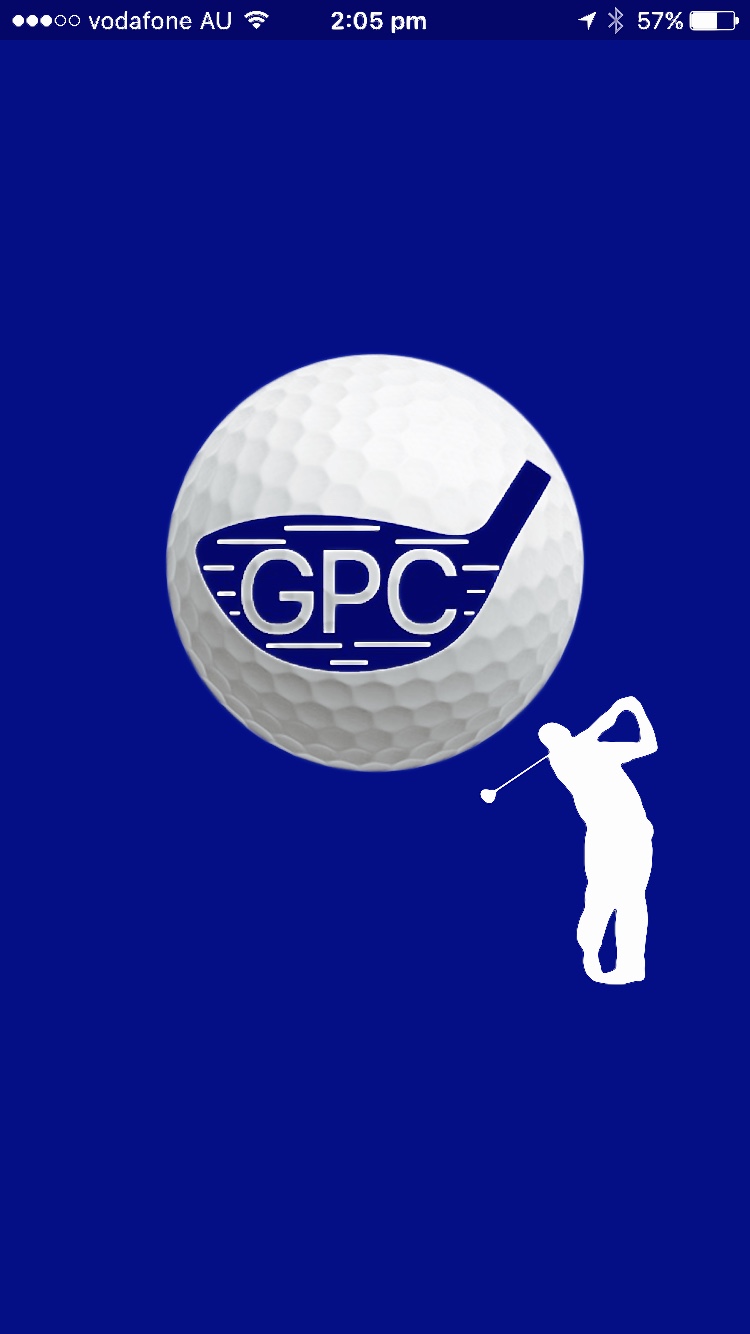 Golf Partner Connect – Golf Club SpecialsKeep an eye out for the orange flags in the live maps and check out offers/specials in your current location or where you may be heading to.The orange flags will hover over the exact location of the golf club in the area you are searching.Simply tab on the flag, the golf club is revealed, tab further and the offer/s appear, select the offer then call the club direct to confirm. So easy so simple.